IV. Zestawienie rzeczowo-finansowe projektu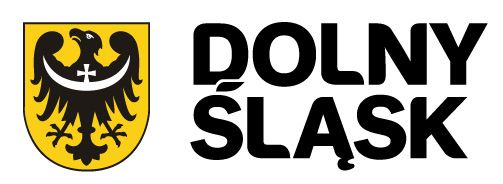 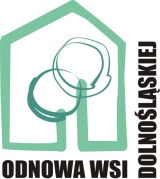 Wniosek o przyznanie pomocy w ramach konkursu„Odnowa Dolnośląskiej Wsi” .................................................................................Znak sprawyPotwierdzenie przyjęcia/pieczęć/......................................................Data przyjęcia i podpisI. IDENTYFIKACJA WNIOSKODAWCY1. RODZAJ WNIOSKODAWCY   □ Gmina  wiejska                          □ Gmina miejsko-wiejska2. DANE IDENTYFIKACYJNE WNIOSKODAWCYNumer NIPREGON (jeżeli dotyczy)3. SIEDZIBA I ADRES WNIOSKODAWCY4. ADRES DO KORESPONDENCJI5.DANE OSÓB UPOWAŻNIONYCH DO REPREZENTOWANIA WNIOSKODAWCY6. DANE PEŁNOMOCNIKA WNIOSKODAWCY7. DANE OSOBY UPRAWNIONEJ DO KONTAKTUII. OPIS PROJEKTU8. TYTUŁ PROJEKTU9. MIEJSCE REALIZACJI PROJEKTU10. OBSZAR, NA KTÓRYM BĘDZIE REALIZOWANY PROJEKT11. DOCHÓD PODATKOWY GMINY NA 1 MIESZKAŃCA12. ZAKRES PROJEKTU13. POZIOM WSPÓŁFINANSOWANIA PROJEKTUPoziom pomocy finansowej z budżetu Województwa Dolnośląskiego wynosi maksymalnie 50% kosztów kwalifikowalnych projektuMaksymalna wysokość pomocy na realizację projektu nie może przekroczyć 30 000 złIII. PLAN FINANSOWY PROJEKTU14. KOSZT REALIZACJI PROJEKTU15. WNIOSKOWANA KWOTA POMOCY                                                 16.ŹRÓDŁO FINANSOWANIA PROJEKTULp.Wyszczególnienie zakresu rzeczowegoMierniki rzeczoweMierniki rzeczoweKoszty projektu (w zł)Koszty projektu (w zł)Koszty projektu (w zł)Koszty projektu (w zł)Kwota dotacjiKwota dotacjiKlasyfikacja budżetowaKlasyfikacja budżetowaKlasyfikacja budżetowaLp.Wyszczególnienie zakresu rzeczowegoJednostka miaryIlość, liczbaCałkowite (brutto)Kwalifikowalne ogółemKwalifikowalne (netto)VAT w kosztach kwalifikowalnychKwota dotacjiKwota dotacjiDziałRozdziałParagraf1234567899101112IKoszty projektu:Koszty projektu:Koszty projektu:Koszty projektu:Koszty projektu:Koszty projektu:Koszty projektu:Koszty projektu:Koszty projektu:Koszty projektu:Koszty projektu:Koszty projektu:123.......IISuma kosztów kwalifikowalnych projektuSuma kosztów kwalifikowalnych projektuSuma kosztów kwalifikowalnych projektuV. INFORMACJA O ZAŁĄCZNIKACHB. Inne załącznikiVI. OŚWIADCZENIA I ZOBOWIĄZANIA WNIOSKODAWCY1. Oświadczam, że:informacje zawarte we wniosku oraz jego załącznikach są prawdziwe i zgodne ze stanem prawnym i faktycznym,jestem świadomy, że w przypadku stwierdzenia umyślnego złożenia fałszywych oświadczeń, Urząd wyklucza dany projekt ze wsparcia i odzyskuje kwotę, która została wypłacona na ten projekt oraz odpowiedzialności karnej wynikającej z art. 271 kodeksu karnego, dotyczącej poświadczenia nieprawdy co do okoliczności mającej znaczenie prawne.2. Zobowiązuję się do:umożliwienia upoważnionym podmiotom przeprowadzenia kontroli wszelkich elementów związanych z realizowanym projektem, w szczególności wizytacji                  w miejscu, kontroli na miejscu oraz kontroli dokumentów,przechowywania dokumentów źródłowych dotyczących przyznanej pomocy finansowej przez okres 5 lat licząc od początku roku następującego po roku, w którym dokonano płatności ostatecznej.3. Wyrażam zgodę na przetwarzanie moich danych osobowych przez Urząd Marszałkowski Województwa Dolnośląskiego zgodnie z przepisami ustawy z dn. 29 sierpnia 1997 r.                   o ochronie danych osobowych (Dz. U. z 2014 r. poz. 1182 z późn. zm.).                 (miejscowość i data)                                                                                            (podpis wnioskodawcy/osoby reprezentującej                                                                                                                                                                        wnioskodawcę/pełnomocnika)